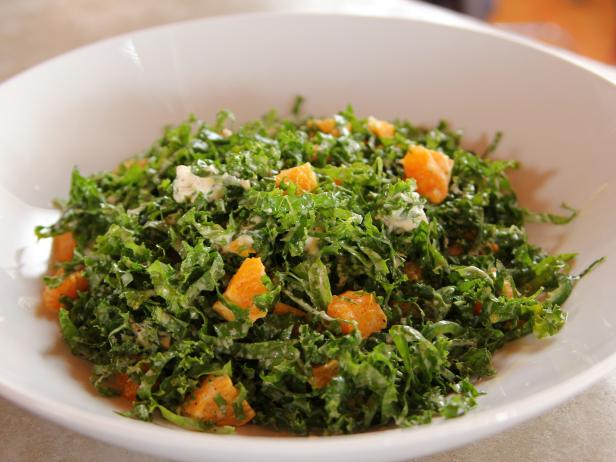 Citrus Kale & Chard Salad-1 large ice cream bucket of kale from garden tough stems removed and cut into strips, washed and spun dry and then stored -1 large ice cream bucket of chard from garden cut into ribbons, washed and spun dry then stored-500 ml of feta crumbled and stored separately until Thursday-12 oranges peeled and cut into bit sized pieces and stored separately until ThursdayOrange Ginger Sesame Dressing 2 cups orange juice.5 cup rice vinegar4 tbsp freshly grated ginger root1 cup canola oil4 tbsp sesame oil